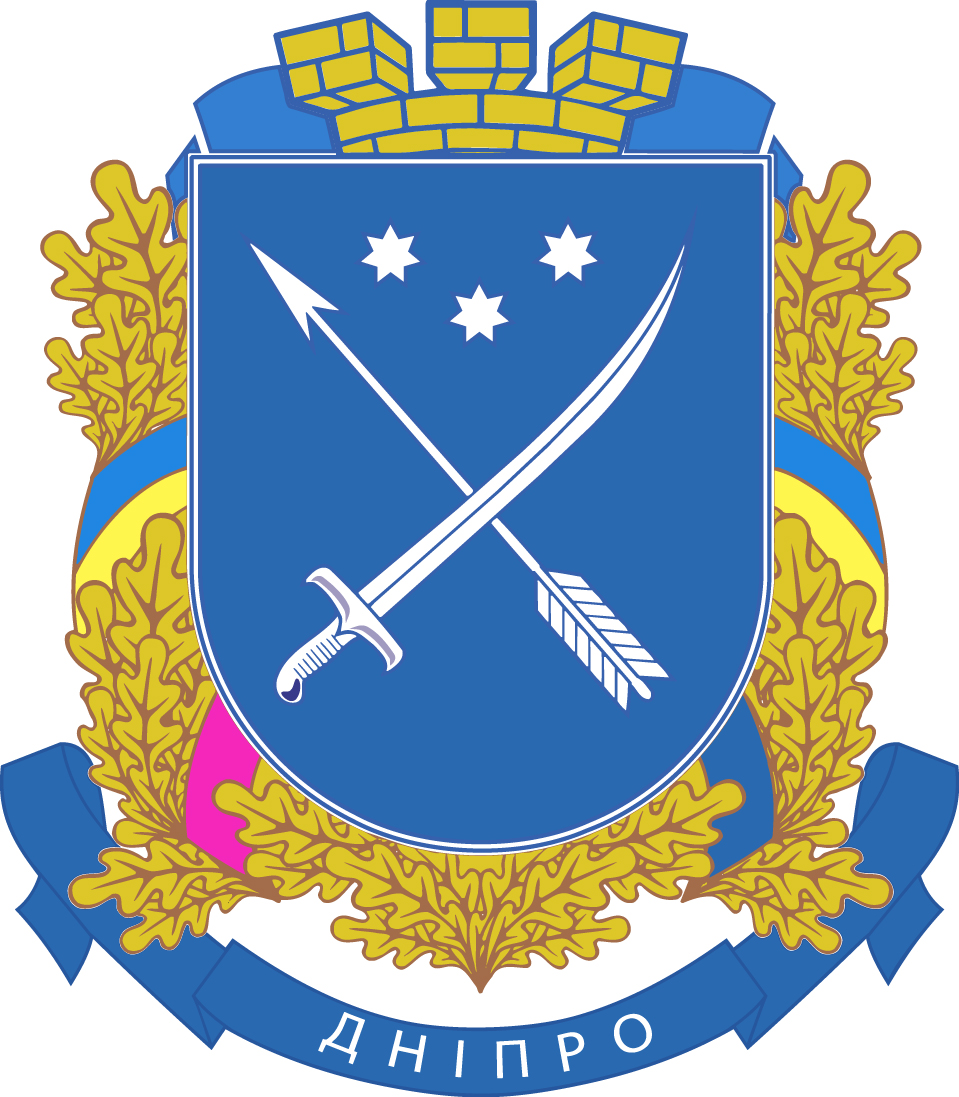 КОМУНАЛЬНЕ  ПІДПРИЄМСТВО“ОЗДОРОВЛЕННЯ  ТА  ВІДПОЧИНОК”дніпровської  міської  радиОБГРУНТУВАННЯтехнічних та якісних характеристик предмета закупівлі, розміру бюджетного призначення, очікуваної вартості предмета закупівлі(Постанова КМУ від 11 жовтня 2016 р. № 710 «Про ефективне використання державних коштів» (зі змінами))ДК 021:2015: (CPV): 55510000-8 - Послуги їдалень (Послуги з організації комплексного харчування мешканців м. Дніпро пенсійного віку під час проведення заїздів)DK 021: 2015: (CPV): 55510000-8 – Canteen services (Services for the organization of complex food of Dnipro residents of retirement age during the races)UA-2021-11-22-013658-aНайменування замовника: Комунальне підприємство «Оздоровлення та відпочинок» Дніпровської міської ради;Місцезнаходження замовника: 49000, Україна, Дніпропетровська область, м. Дніпро, проспект Дмитра Яворницького, 64-в;Ідентифікаційний код замовника в Єдиному державному реєстрі юридичних осіб, фізичних осіб - підприємців та громадських формувань: 40909288;Категорія замовника: Юридична особа, яка забезпечує потреби держави або територіальної громади;Назва предмета закупівлі із зазначенням коду та назви відповідних класифікаторів предмета закупівлі і частин предмета закупівлі (лотів) (за наявності): ДК 021:2015: (CPV): 55510000-8 - Послуги їдалень (Послуги з організації комплексного харчування мешканців м. Дніпро пенсійного віку під час проведення заїздів)DK 021: 2015: (CPV): 55510000-8 – Canteen services (Services for the organization of complex food of Dnipro residents of retirement age during the races);Кількість, місце та строк поставки товарів, виконання робіт чи надання послуг: 49082, Україна, Дніпропетровська обл., м. Дніпро, вул. Березанівська,67; 4940 людей; до 31 грудня 2022. Вид закупівлі: Відкриті торги з публікацією англійською мовою. Ідентифікатор закупівлі UA-2021-11-22-013658-aОбґрунтування технічних та якісних характеристик предмета закупівлі: Термін надання послуг: до 31 грудня 2022 року. Інформація про необхідні технічні, якісні та кількісні характеристики предмета закупівлі визначена у Додатку 2 до Тендерної документації, затвердженої рішенням уповноваженої особи від 22 листопада  2021 року № 2. Технічні, якісні та кількісні характеристики предмета закупівлі визначені відповідно до потреб Замовника з метою забезпечення організації комплексного харчування мешканців міста Дніпра пенсійного віку під час їх перебування в закладі Замовника, розташованого за адресою: м. Дніпро, вул. Березанівська, 67, під час проведення заїздів визначеної категорії осіб на відпочинок.Обґрунтування розміру бюджетного призначення: Розмір бюджетного призначення передбачено планом використання бюджетних коштів Комунального підприємства «Оздоровлення та відпочинок» Дніпровської міської ради  згідно  Комплексної програми соціального захисту мешканців міста Дніпра на 2022 – 2026 рр. затвердженою рішенням міської ради від 23.06.2021 № 19/8.Обґрунтування очікуваної вартості предмета закупівлі: Очікувана вартість предмета закупівлі 6250 000,00 грн. (шість мільйонів двісті п’ятдесят тисяч  грн. 00 коп.). Визначення очікуваної вартості предмета закупівлі здійснено з урахуванням затвердженої центральним органом виконавчої влади, що забезпечує формування та реалізує державну політику у сфері публічних закупівель, примірної методики визначення очікуваної вартості предмета закупівлі, затвердженої Наказом Міністерства розвитку економіки, торгівлі та сільського господарства України (Мінекономіки) від 18.02.2020 № 275 "Про затвердження примірної методики визначення очікуваної вартості предмета закупівлі", зі змінами, методом порівняння ринкових цін, отриманих шляхом пошуку, збору та аналізу загальнодоступної інформації про ціну товарів та послуг, що містяться в мережі Інтернет у відкритому доступі, в тому числі на сайтах виробників та/або постачальників відповідної продукції, спеціалізованих торгівельних майданчиках, в електронних каталогах, рекламі, прас-листах, в електронній системі закупівель «Prozorro.gov.ua» та на аналогічних торгівельних майданчиках, інформацію, отриману шляхом проведення попередніх ринкових консультацій також враховуються ціни попередніх власних закупівель замовника аналогічних/ідентичних товарів/послуг, ціни відповідних закупівель минулих періодів, інформація про які міститься в електронній системі закупівель Prozorro з урахуванням індексу інфляції, які приведені до єдиних умов.пр. Д. Яворницького, 64-В,   м. Дніпро,   49000,   код ЄДРПОУ 40909288е-mail: kp.ozdorovlennya@gmail.com